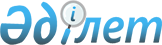 "Қазақстан Республикасының кейбір заңнамалық актілеріне экологиялық мәселелер бойынша өзгерістер мен толықтырулар енгізу туралы" Қазақстан Республикасының 2011 жылғы 3 желтоқсандағы Заңын іске асыру жөніндегі шаралар туралыҚазақстан Республикасы Премьер-Министрінің 2012 жылғы 27 қаңтардағы № 14-ө Өкімі

      1. Қоса берiлiп отырған «Қазақстан Республикасының кейбір заңнамалық актілеріне экологиялық мәселелер бойынша өзгерістер мен толықтырулар енгізу туралы» Қазақстан Республикасының 2011 жылғы 3 желтоқсандағы Заңын іске асыру мақсатында қабылдануы қажет нормативтiк құқықтық актiлердiң тiзбесi бекiтiлсiн.



      2. Мемлекеттік органдар:



      1) тізбеге сәйкес нормативтік құқықтық актілердің жобаларын әзірлесін және белгіленген тәртіппен Қазақстан Республикасының Үкіметіне бекітуге енгізсін;



      2) тиісті ведомстволық нормативтік құқықтық актілерді қабылдасын және Қазақстан Республикасының Үкіметін қабылданған шаралар туралы хабардар етсін.      Премьер-Министр                            К. Мәсімов

Қазақстан Республикасы  

Премьер-Министрінің   

2012 жылғы 27 қаңтардағы

№ 14-ө өкімімен    

бекітілген       

«Қазақстан Республикасының кейбір заңнамалық актілеріне

экологиялық мәселелер бойынша өзгерістер мен толықтырулар

енгізу туралы» Қазақстан Республикасының 2011 жылғы 3

желтоқсандағы Заңын іске асыру мақсатында қабылдануы қажет

нормативтік құқықтық актілердің тізбесі      Ескерту. Тізбеге өзгеріс енгізілді - ҚР Премьер-Министрінің 2012.04.04 № 63-ө, 2012.07.24 № 131-ө Өкімімен.      Ескертпе: аббревиатуралардың толық жазылуы:

      Қоршағанортамині – Қазақстан Республикасы Қоршаған ортаны қорғау министрлігі

      Қаржымині – Қазақстан Республикасы Қаржы министрлігі

      ИЖТМ – Қазақстан Республикасы Индустрия және жаңа технологиялар министрлігі
					© 2012. Қазақстан Республикасы Әділет министрлігінің «Қазақстан Республикасының Заңнама және құқықтық ақпарат институты» ШЖҚ РМК
				Р/с

№Нормативтік құқықтық актінің атауыАяқтау нысаныОрындауға жауапты мемлекеттік органдарОрындау мерзімі123451.Парниктік газдарды түгендеу мониторингі мен оған бақылау жасау қағидаларын бекіту туралыҚазақстан Республикасы Үкіметінің қаулысыҚоршағанортамині2012 жылғы сәуір2Парниктік газдар шығарындылары мен сіңірулерін реттеу саласындағы жобалық тетіктерді іске асырудың қағидаларын бекіту туралыҚазақстан Республикасы Үкіметінің қаулысыҚоршағанортамині2012 жылғы сәуір3Қалдықтарды басқару бағдарламаларын әзірлеу қағидаларын бекіту туралыҚазақстан Республикасы Үкіметінің қаулысыҚоршағанортамині2012 жылғы ақпан4Каспий теңізінің қазақстандық секторында мұнай операцияларын жүргізу кезінде өндірістік экологиялық мониторингті ұйымдастыру және жүргізу қағидаларын бекіту туралыҚазақстан Республикасы Үкіметінің қаулысыҚоршағанортамині2012 жылғы ақпан5Каспий теңізінің қазақстандық секторында мұнай операцияларын жүргізу кезінде фондық экологиялық зерттеулерді ұйымдастыру және жүргізу қағидаларын бекіту туралыҚазақстан Республикасы Үкіметінің қаулысыҚоршағанортамині2012 жылғы ақпан6Мемлекеттік реттеу объектілері болып табылатын парниктік газдар тізбесін бекіту туралыҚазақстан Республикасы Үкіметінің қаулысыҚоршағанортамині2012 жылғы сәуір7Белгіленген мөлшердің бір бөлігін, парниктік газдар шығарындыларын азайту бірліктерін, шығарындыларының сертификатталған азайту бірліктерін, сіңірулерін және Қазақстан Республикасының халықаралық шарттарында көзделген басқа да туынды бірліктерді құру және айналымы қағидаларын бекіту туралыҚазақстан Республикасы Үкіметінің қаулысыҚоршағанортамині2012 жылғы сәуір8Парниктік газдар шығарындыларын азайту мен сіңіруге бағытталған жобаларды қарау, мақұлдау және іске асыру қағидаларын бекіту туралыҚазақстан Республикасы Үкіметінің қаулысыҚоршағанортамині2012 жылғы сәуір9Белгіленген мөлшер резерві мен Парниктік газдар шығарындыларына квоталар бөлудің ұлттық жоспарындағы квоталар көлемінің резервін қалыптастыру қағидаларын бекіту туралыҚазақстан Республикасы Үкіметінің қаулысыҚоршағанортамині2012 жылғы сәуір10Парниктік газдар шығарындыларына квоталар беру қағидаларын бекіту туралыҚазақстан Республикасы Үкіметінің қаулысыҚоршағанортамині2012 жылғы сәуір11Экологиялық (жасыл) инвестицияларды іске асыру қағидаларын бекіту туралыҚазақстан Республикасы Үкіметінің қаулысыҚоршағанортамині2012 жылғы сәуір12Парниктік газдар шығарындыларына квоталарды өзгерту және парниктік газдар шығарындыларына сертификатты қайта ресімдеу қағидаларын бекіту туралыҚазақстан Республикасы Үкіметінің қаулысыҚоршағанортамині2012 жылғы сәуір13Парниктік газдар шығарындыларына квоталар бөлудің қағидаларын бекіту туралыҚазақстан Республикасы Үкіметінің қаулысыҚоршағанортамині2012 жылғы сәуір14Парниктік газдар шығарындыларына квоталарды бөлу үшін қажетті квота көлемінің резервінен экономиканың басым секторларын айқындау туралыҚазақстан Республикасы Үкіметінің қаулысыҚоршағанортамині2012 жылғы сәуір15Әкімшілендіру субъектілерінің парниктік газдар шығарындылары мен сіңірулерін реттеу саласындағы жобалық тетіктерді іске асыруға қатысу қағидаларын бекіту туралыҚазақстан Республикасы Үкіметінің қаулысыҚоршағанортамині2012 жылғы ақпан16Стационарлық байқау пункттері туралы ережені бекіту туралы Қазақстан Республикасы Үкіметінің қаулысы Қоршағанортамині2012 жылғы ақпан17Парниктік газдар шығарындылары мен сіңірулерін мемлекеттік түгендеудің толықтығына, айқындығына және дәйектілігіне бақылау жүргізу қағидаларын бекіту туралыҚазақстан Республикасы Үкіметінің қаулысыҚоршағанортамині2012 жылғы сәуір18Парниктік газдар шығарындылары көздерінің және сіңірулерінің мемлекеттік кадастрын жүргізу және ұстау қағидаларын бекіту туралыҚазақстан Республикасы Үкіметінің қаулысыҚоршағанортамині2012 жылғы сәуір19Верификацияны, валидацияны (детерминацияны) және парниктік газдарды түгендеу туралы есепті растауды жүзеге асыратын тәуелсіз ұйымдарды аккредиттеу қағидаларын бекіту туралыҚазақстан Республикасы Үкіметінің қаулысыҚоршағанортамині2012 жылғы сәуір20«Парниктік газдарды атмосфераға шығаруды шектеудің, тоқтата тұрудың немесе азайтудың ережесін бекіту туралы» Қазақстан Республикасы Үкіметінің 2008 жылғы 11 ақпандағы № 128 қаулысының күші жойылды деп тану туралыҚазақстан Республикасы Үкіметінің қаулысыҚоршағанортамині2012 жылғы сәуір21«Парниктік газдарды атмосфераға шығаруды және озон қабатын бұзатын заттарды тұтыну көздерін мемлекеттік есепке алу ережесін бекіту туралы» Қазақстан Республикасы Үкіметінің 2008 жылғы 8 ақпандағы № 124 қаулысына өзгерістер енгізу туралыҚазақстан Республикасы Үкіметінің қаулысыҚоршағанортамині2012 жылғы сәуір22«Мемлекеттік сатып алуды жүзеге асыру ережесін бекіту туралы» Қазақстан Республикасы Үкіметінің 2007 жылғы 27 желтоқсандағы № 1301 қаулысына толықтырулар енгізу туралыҚазақстан Республикасы Үкіметінің қаулысыҚаржымині (жинақтау), Қоршағанортамині, ИЖТМ2012 жылғы ақпан23Сот шешімімен республикалық меншікке түсті деп танылған иесіз қауіпті қалдықтарды басқару қағидаларын бекіту туралыҚазақстан Республикасы Үкіметінің қаулысы Қоршағанортамині2012 жылғы ақпан24Парниктік газдар шығарындыларына квоталар бөлудің ұлттық жоспарын бекіту туралы Қазақстан Республикасы Үкіметінің қаулысыҚоршағанортамині2012 жылғы қазан25Парниктік газдар шығарындылары мен сіңірулерін реттеу саласындағы жобалық тетіктердің бірліктерін квоталар бірліктеріне ауыстыру қағидаларын бекіту туралыБұйрықҚоршағанортамині2012 жылғы сәуір26Парниктік газдар шығарындыларын азайту жөніндегі ішкі жобаларды әзірлеу тәртібін және олардың жүзеге асырылуы мүмкін экономика салалары мен секторларының тізбесін бекіту туралыБұйрықҚоршағанортамині2012 жылғы ақпан27Қазақстан Республикасының халықаралық шарттары негізінде квоталар бірліктерін және өзге де көміртегі бірліктерін өзара тануды жүзеге асыру қағидаларын бекіту туралыБұйрықҚоршағанортамині2012 жылғы ақпан28Парниктік газдар шығарындыларына квоталармен және көміртегі бірліктерімен сауда жасау қағидаларын бекіту туралы БұйрықҚоршағанортамині2012 жылғы сәуір29Сауда мақсаты үшін парниктік газдар шығарындыларының көміртегі бірліктері бойынша мониторинг, есепке алуды және есептілікті жүргізу қағидаларын бекіту туралыБұйрықҚоршағанортамині2012 жылғы сәуір30Қондырғы паспортының нысанын бекіту туралыБұйрықҚоршағанортамині2012 жылғы ақпан31Парниктік газдар шығарындыларын түгендеу туралы есептің нысанын бекіту туралыБұйрықҚоршағанортамині2012 жылғы ақпан32Парниктік газдар шығарындыларын өлшеу және есепке алуды стандарттау қағидаларын бекіту туралыБұйрықҚоршағанортамині2012 жылғы ақпан33Парниктік газдар шығарындыларын, шығарындылармен сіңірудің қысқаруын есептеу әдістемесін бекіту туралыБұйрықҚоршағанортамині2012 жылғы ақпан34Жойылуы қиын органикалық ластауыштармен және олар құрамында бар қалдықтармен жұмыс істеу қағидаларын бекіту туралыБұйрықҚоршағанортамині2012 жылғы сәуір35Көміртек бірліктерінің мемлекеттік тізілімін жүргізу қағидаларын бекіту туралыБұйрықҚоршағанортамині2012 жылғы ақпан36Қалдықтарды кәдеге жаратуды ынталандыру және олардың түзілу көлемін азайту жөніндегі іс-шаралар тізбесін бекіту туралыБұйрықҚоршағанортамині2012 жылғы ақпан37Метеорологиялық және гидрологиялық мониторинг жүргізу үшін нұсқаулық-әдістемелік құжаттарды бекіту туралыБұйрықҚоршағанортамині2012 жылғы ақпан38Қоршаған ортаға эмиссияларды есептеу жөніндегі нұсқаулық-әдістемелік құжаттарды бекіту туралыБұйрықҚоршағанортамині2012 жылғы ақпан39Қазақстан Республикасының аумағында халықаралық стандарттарды және парниктік газдар шығарындылары мен сіңірулерін реттеу саласындағы жобалық тетіктерді іске асыруда, парниктік газдарды түгендеу, верификация және валидация (детерминация) жүргізуде пайдаланылатын Қазақстан Республикасы стандарттарын қолдануға рұқсат ету және тану қағидалары мен өлшемдерін бекіту туралыБұйрықҚоршағанортамині2012 жылғы ақпан40Парниктік газдар шығарындыларын азайту жөніндегі ішкі жобаларды қарауға және мақұлдауға, есепке алуға, есептілік пен мониторингке дайындау ережесін бекіту туралыБұйрықҚоршағанортамині2012 жылғы ақпан41Парниктік газдар шығарындыларына квоталар бөлу кезінде субъектілердің мониторинг жоспарларын әзірлеу жөніндегі әдістемені бекіту туралыБұйрықҚоршағанортамині2012 жылғы ақпан42Парниктік газдарды түгендеу туралы есеп дайындау жөніндегі өлшемдер мен әдістемелерді бекіту туралыБұйрықҚоршағанортамині2012 жылғы ақпан43Аумақтарды дамыту жоспарлары мен бағдарламалары, облыстардың, республикалық маңызы бар қалалардың, астананың жергілікті атқарушы органдарының стратегиялық жоспарларын келісу ережесін бекіту туралыБұйрықҚоршағанортамині2012 жылғы ақпан44Қоршаған ортаны қорғау саласындағы уәкiлеттi органның мемлекеттiк экологиялық бақылау бөлiмшелерi мемлекеттiк қызметшiлерiнiң санаттарын лауазымды адамдарға жатқызу ережесін бекіту туралыБұйрықҚоршағанортамині2012 жылғы ақпан45Тұрмыстық қатты қалдықтар полигонының әрбір секциясы үшін газ мониторингін жүргізу жөніндегі әдістемесін бекіту туралыБұйрықҚоршағанортамині2012 жылғы ақпан46Озонды бұзатын заттарды тұтыну лимиттерін (квоталарын) бекіту туралыБұйрықҚоршағанортамині2012 жылғы ақпан47«Қоршаған ортаға эмиссияларға рұқсат беру үшін құжаттардың нысандарын және оларды толтыру тәртібін бекіту туралы» Қазақстан Республикасының Қоршаған ортаны қорғау министрінің 2007 жылғы 30 наурыздағы № 94-ө бұйрығына өзгерістер енгізу туралыБұйрықҚоршағанортамині2012 жылғы ақпан48«Жергілікті атқарушы органдардың лауазымды тұлғаларының экологиялық сараптама саласындағы қызметіне бақылауды жүзеге асыру ережесін бекіту туралы» Қазақстан Республикасының Қоршаған ортаны қорғау министрінің 2007 жылғы 24 мамырдағы № 160-ө бұйрығының күші жойылды деп тану туралыБұйрықҚоршағанортамині2012 жылғы ақпан49Парниктік газдардың шығарындыларын және озонды бұзатын заттарды тұтынуды түгендеу ережесін бекіту туралы» Қазақстан Республикасы Қоршаған ортаны қорғау министрінің 2007 жылғы 13 желтоқсандағы № 348-ө бұйрығына өзгерістер енгізу туралыБұйрықҚоршағанортамині2012 жылғы сәуір50«Парниктік газдардың жол берілетін шекті шығарындыларының және озонды бұзатын заттарды тұтынудың нормативтерін әзірлеу және бекіту ережесін бекіту туралы» Қазақстан Республикасы Қоршаған ортаны қорғау министрінің 2007 жылғы 13 желтоқсандағы № 350-ө бұйрығының күші жойылды деп тану туралыБұйрықҚоршағанортамині2012 жылғы ақпан